Das deutsche Fingeralphabet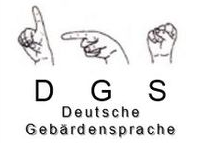 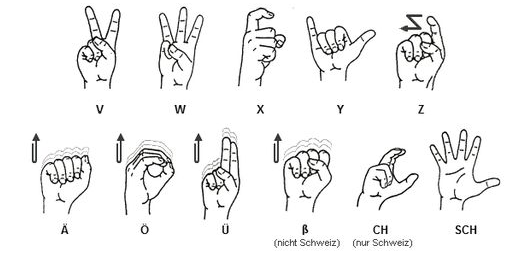 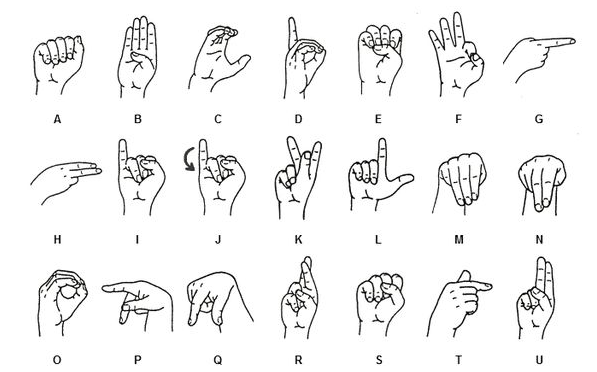 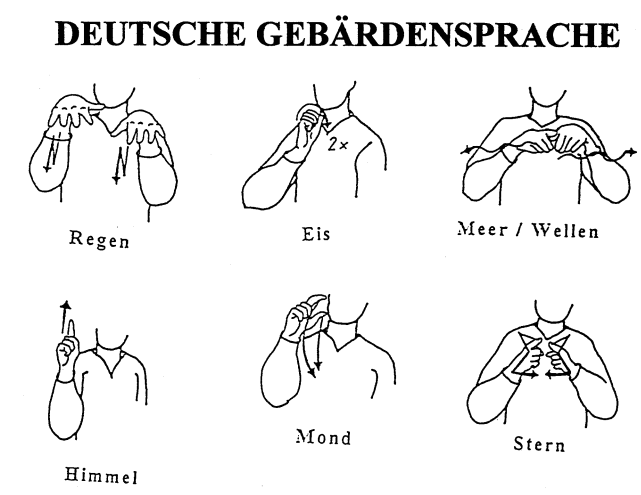 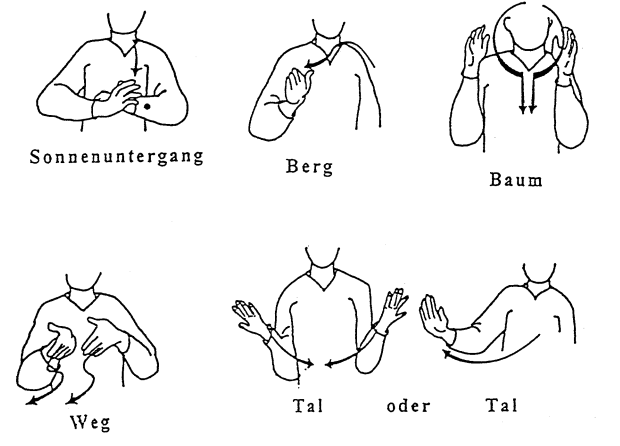 